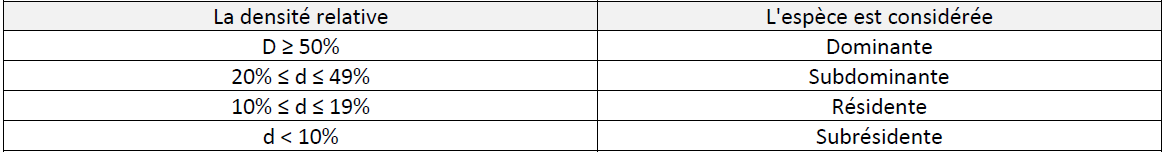 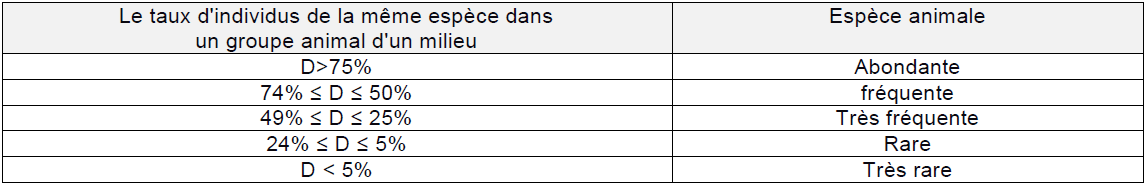 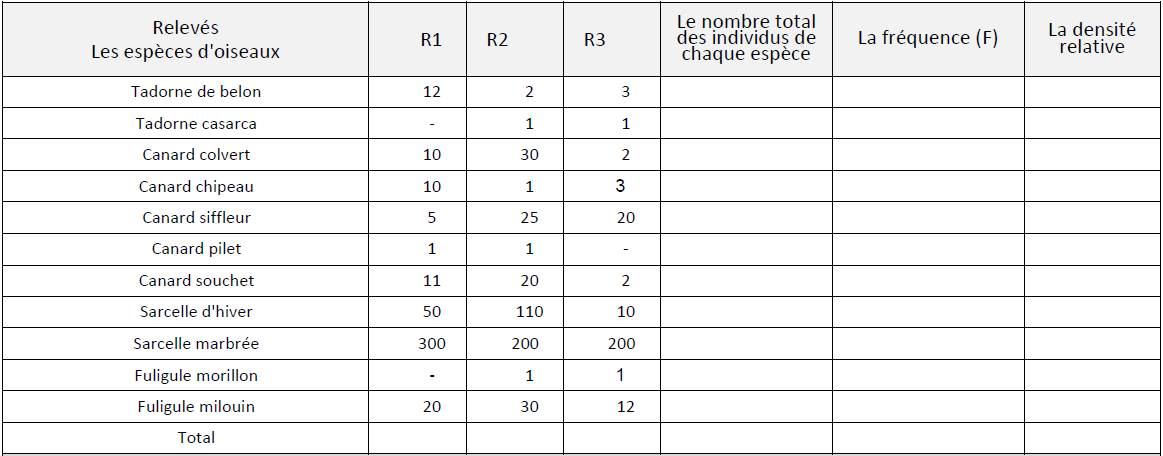 Indice de fréquenceFréquenceLes relevéesLes relevéesLes relevéesLes relevéesLes relevéesLes relevéesLes relevéesLes relevéesLes relevéesLes relevéesLes espècesLes strates      (IF)    (F%)R10R9R8R7R6R5R4R3R2R1Les espècesLes strates++++++++++Quercus suberarborescente++++++++Cytisus arboreusarbustive++Thymelaea lythroidesarbustive++Daphne gnidiumarbustive+++++Chamaerops humilisarbustive++++++++++Cystus salvifoliusarbustive+++Lavadula stoechasarbustive+++++Rubia peregrinaherbacée+++++Dactylis glomerataherbacée++++++++Carex distachyaherbacée+Carlina carymbosaherbacée+++Ranunculu paludosusherbacée++Holcus lanatusherbacée++Urgenia maritimaherbacée++Asteorrhiza bulbosaherbacée++++Anthoxanthum odoratumherbacée++++++Brachypodium distachyumherbacée++++++Ornithopus isthmocarpusherbacée+++++++Vicia sativaherbacée++Bolpis barbataherbacée+++++Andryala integrifoliaherbacéeDensité relativeIndiceDe fréquenceFréquencetotalLes stationsLes stationsLes stationsLes stationsLes stationsLes stationsLes animauxDensité relativeIndiceDe fréquenceFréquencetotalS6S5S4S3S2S1Les animaux500720Gasteropodes400200Annélides001153Arthropodes578579559898Ostracopodes3131447120816700Copépodes8719943395250540Cladocères2000852Ephéméroptère1123314194Odonates3431228373hétéroptères182912203418Diptères430033123Coléoptères40220025Amphibiens0001200Poissonstotal